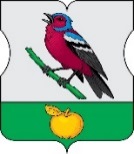 СОВЕТ ДЕПУТАТОВМУНИЦИПАЛЬНОГО ОКРУГА ЗЯБЛИКОВОРЕШЕНИЕ02.11.2022 №МЗБ-01-03-91/22Об       утверждении        Положения о Комиссии по культурно-массовой, физкультурно-оздоровительной     и спортивной   работе   с   населениемВ соответствии с пунктом 13 части 4 статьи 12 Закона города Москвы от 6 ноября 2002 года № 56 «Об организации местного самоуправления в городе Москве», пунктом 9 статьи 5 Устава муниципального округа Зябликово Совет депутатов муниципального округа решил:1. Утвердить Положение о Комиссии Совета депутатов муниципального округа Зябликово по культурно-массовой, физкультурно-оздоровительной и спортивной работе с населением (приложение 1).2. Утвердить состав Комиссии Совета депутатов муниципального округа Зябликово по культурно-массовой, физкультурно-оздоровительной и спортивной работе с населением (приложение 2).3. Опубликовать настоящее решение в бюллетене «Московский муниципальный вестник» и разместить на сайте муниципального округа Зябликово www.mos-zyablikovo.ru в информационно-телекоммуникационной сети «Интернет».4. Признать утратившим силу решение Совета депутатов муниципального округа Зябликово от 01.11.2017 №МЗБ-01-03-119/17 «Об утверждении Положения о Комиссии по культурно-массовой, физкультурно-оздоровительной     и спортивной работе с населением».          5. Настоящее решение вступает в силу со дня его принятия.6. Контроль за выполнением настоящего решения возложить на главу муниципального округа Зябликово Семёнова Д.В.Глава муниципальногоокруга Зябликово                                                                               Д.В. Семёнов                                                                                                        Приложение 1                                                                                                к решению Совета депутатов                                                                                                 муниципального округа Зябликово                                                                                                от 02.11.2022 №МЗБ-01-03-91/22Положениео Комиссии Совета депутатов муниципального округа Зябликово по культурно-массовой, физкультурно-оздоровительной и спортивной работе с населениемОбщие положения1.1. Комиссия Совета депутатов муниципального округа Зябликово по культурно-массовой, физкультурно-оздоровительной и спортивной работе с населением (далее - Комиссия) является постоянно действующим рабочим органом Совета депутатов муниципального округа Зябликово (далее – Совет депутатов) и образуются на срок полномочий депутатов очередного созыва. 1.2. Комиссия действует на основании Федерального закона от 06 октября 2003 года № 131-ФЗ «Об общих принципах организации местного самоуправления в Российской Федерации» и иных нормативных правовых актов Российской Федерации, закона города Москвы от 06 ноября 2002 года № 56 «Об организации местного самоуправления в городе Москве» и иных нормативных правовых актов города Москвы, Устава муниципального округа Зябликово (далее – муниципального округа), Регламента Совета депутатов, настоящего Положения и руководствуется решениями (протокольными решениями) Совета депутатов. 1.3. Формирование Комиссии, утверждение ее персонального состава, внесение изменений в него, а также упразднение Комиссии осуществляется решениями Совета депутатов. Основные задачи и предметы ведения Комиссии2.1. Комиссия осуществляет подготовку проектов решений, обращений, а также заключения на внесенные в Совет депутатов проекты и иные материалы в соответствии с предметами своего ведения, организует исполнение решений Совета депутатов и осуществляет контроль за их исполнением (на основании решения Совета депутатов).2.2. Вопросами ведения Комиссии являются:1) подготовка проектов решений по установлению местных праздников и иных зрелищных мероприятий, развитию местных традиций и обрядов, участию в организации и проведении городских праздничных и иных зрелищных мероприятиях;2) подготовка проектов решений о внесении в уполномоченные органы исполнительной власти города Москвы предложений по созданию условий для развития на территории муниципального округа физической культуры и массового спорта;3) участие в проведении мероприятий по военно-патриотическому воспитанию граждан Российской Федерации, проживающих на территории муниципального округа;4) подготовка проектов решений по согласованию перечня нежилых помещений, находящихся в собственности города Москвы, предназначенных для организации досуговой, социально-воспитательной, физкультурно-оздоровительной и спортивной работы с населением по месту жительства с участием социально ориентированных некоммерческих организаций;5) подготовка проектов решений о победителе конкурса на право заключения договора на безвозмездной основе на реализацию социальных программ (проектов) по организации досуговой, социально-воспитательной, физкультурно-оздоровительной и спортивной работы с населением по месту жительства в нежилых помещениях, находящихся в собственности города Москвы по результатам рассмотрения материалов конкурсной комиссии;6) подготовка проектов решений по согласованию внесенного главой управы района ежеквартального сводного районного календарного плана по досуговой, социально-воспитательной, физкультурно-оздоровительной и спортивной работе с населением по месту жительства.Функции Комиссии3.1. В соответствии с предметом ведения Комиссия осуществляет:1) подготовку материалов к заседанию Совета депутатов по вопросам своего ведения;2) разработку проектов решений по собственной инициативе или по поручению Совета депутатов, обращений Совета депутатов;3)  внесение подготовленных Комиссией материалов на заседания Совета депутатов, в органы государственной власти города Москвы;4) предварительное, при необходимости, обсуждение внесенных на заседание Совета депутатов проектов, подготовку заключений по ним, рассмотрение и внесение поправок к принятым проектам документов;5) взаимодействие с другими рабочими органами Совета депутатов, аппаратом Совета депутатов, территориальными органами исполнительной власти, органами местного самоуправления в городе Москве в пределах компетенции Комиссии;6) подготовку предложений по осуществлению Советом депутатов, предусмотренных Уставом контрольных функций.IV. Формирование и состав Комиссии4.1. Формирование Комиссии, утверждение ее персонального состава, внесение изменений в него, а также упразднение Комиссии осуществляется решениями Совета депутатов, принимаемыми в порядке, установленном Регламентом Совета депутатов в соответствии с настоящим Положением. 4.2 Члены Комиссии избираются Советом депутатов из состава Совета депутатов большинством голосов от численности депутатов, установленной Уставом муниципального округа (далее - установленная численность депутатов Совета депутатов). Общее число членов Комиссии устанавливается решением Совета депутатов и не может быть менее трех человек.4.3. Председатель Комиссии, избирается большинством голосов от установленного числа членов Комиссии.V. Полномочия Председателя и членов Комиссии 5.1. Председатель Комиссии: 1) осуществляет руководство деятельностью Комиссии и организует ее работу, в том числе формирует повестку дня заседания Комиссии и список приглашенных для участия в заседаниях лиц;2) ведет заседания Комиссии;3) распределяет обязанности между членами Комиссии;4) созывает внеочередное заседание Комиссии;5)  представляет Комиссию в органах государственной власти и органах местного самоуправления; 6) обладает правом подписи заключений Комиссии.5.2. Члены Комиссии имеют право:1) вносить вопросы и предложения на рассмотрение Комиссии, участвовать в подготовке, обсуждении и принятии по ним решений, а также в организации их реализации и контроле за их выполнением;2)  по поручению Комиссии выступать от имени Комиссии на заседаниях Совета депутатов и его рабочих органов с докладами по вопросам, относящимся к ведению Комиссии;3) представлять Совету депутатов свое особое мнение в случаях несогласия с принятым Комиссией решением;4)  принимать участие в работе других комиссий и рабочих групп Совета депутатов.VI. Организация деятельности Комиссии6.1. Комиссия осуществляет свои полномочия на заседаниях.  Заседание считается правомочным, если на нем присутствует более половины от общего числа членов Комиссии.6.2. Решения Комиссии принимаются простым большинством голосов присутствующих на заседании ее членов. В случае равенства голосов, поданных “за” и “против”, голос Председателя Комиссии является определяющим.6.3. На заседании Комиссии ведется протокол, который подписывается Председателем и техническим секретарем.6.4. Организационное обеспечение деятельности Комиссии осуществляет аппарат Совета депутатов. Руководителем аппарата Совета депутатов из числа муниципальных служащих аппарата Совета депутатов по согласованию с Председателем Комиссии назначается технический секретарь Комиссии (далее – Секретарь). 6.5. Секретарь исполняет следующее обязанности:	1) обеспечивает делопроизводство Комиссии;	2) готовит материалы к заседанию Комиссии;	3) уведомляет о месте и времени очередного заседания Комиссии не менее чем за двое суток Председателя и членов Комиссии, а также заблаговременно информирует об этом других депутатов Совета депутатов и иных участников заседания;	4) обеспечивает регистрацию участников заседания Комиссии;	5) ведет протоколы заседаний Комиссии.6.6. Заседания Комиссии проводятся в помещении, предоставленном аппаратом Совета депутатов.                                                                                                         Приложение 2                                                                                                к решению Совета депутатов                                                                                                 муниципального округа Зябликово                                                                                                от 02.11.2022 № МЗБ-01-03-91/22СоставКомиссии Совета депутатов муниципального округа Зябликово по культурно-массовой, физкультурно-оздоровительной и спортивной работе с населением Секретарь:            Красильникова Е.В.                                                      советник отдела по организационным вопросам аппарата Совета депутатов муниципального округа ЗябликовоПредседатель комиссии:Рябева Е.Н.- депутат Совета депутатов муниципального округа ЗябликовоЧлены комиссии:Харитонова А.Г.- депутат Совета депутатов муниципального округа Зябликово Рафальская И.В.- депутат Совета депутатов муниципального округа Зябликово 